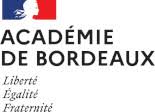 SCHOOL PARTNERSHIP APPLICATIONCANDIDATURE A UN PARTENARIAT SCOLAIREPlease be as accurate as possible in your responses / Merci d’être aussi précis que possible.About your school / A propos de votre établissement.Languages taught / Langues enseignées.Dual-language and foreign Language Immersion Programs / Enseignement bilingue.About your potential partner school / Votre établissement partenaire :About your project / Votre projetFormulaire à adresser au rectorat de bordeaux – Service DAREIC- 5 rue Carayon Latour CS 81 499 33060 BORDEAUX CEDEX – Mail: ce.relint@ac-bordeaux.frSchool name / Nom de l’établissementGrade levels / Type d’établissement   Nursery School / Ecole Maternelle   Elementary School / Ecole Elémentaire   Middle School / Collège   High School / Lycée EGT   Vocational School / Lycée ProfessionnelNumber of students / Nombre d’élèves dans l’écolePupils’ ages / Ages des élèvesName of Principal / Nom du chef d’établissementEmail address / CourrielSchool address / AdressePhone number / TéléphoneFax number / FaxWebsite / Site InternetType of school / Secteur d’enseignement   Public   Private / PrivéBoarding facilities / Internat   Yes / Oui		   No / NonPlease describe the community and environment of the school (location, distance from nearest major city, background of students attending school etc.).Décrivez l’environnement de l’établissement (urbain/rural, distance de la ville la plus proche, profil des élèves etc.)Languages taught in your school / Langues enseignées dans votre établissementDoes your school offer an immersion program in French? Votre établissement  propose-t-il un programme d’enseignement en français ?   Yes / Oui		   No / NonIf so, please specify / Si oui, précisez :Grade levels involved / Si oui, niveaux concernésNumber of students involved / Nombre d’élèves concernésSubjects taught / Disciplines concernéesYou are looking for a(n) / Vous recherchez un(e)   Nursery School / Ecole Maternelle   Elementary School / Ecole Elémentaire   Middle School / Collège   High School / Lycée EGT   Vocational School / Lycée ProfessionnelWhich part of Aquitaine are you most interested in ? Quel(s) pays, quelle(s) ville(s) britanniques ciblez-vous ?Why? / Pour quelles raisons ?Name of the person in charge of the project / Nom du coordinateur de projetSubject(s) taught / discipline(s) enseignée(s)Phone number / TéléphoneEmail address / CourrielGrade level(s) that would be involved in the project / Niveau(x) de classe(s) impliquée(s).Nombre de classe(s) impliquéesAges of the students who would be involved in the project / Ages des élèves concerné(s) par le projetNumber of students involved / Nombre d’élèves prévusMultidisciplinary project? / Projet pluridisciplinaire ?   Yes / Oui		   No / NonIf so, specify / si oui, précisez :Which theme(s) would you like to work on? / Sur quel(s) themes souhaitez-vous travailler?Project based on ICT? / Projet reposant sur l’utilisation des TICE ?   Yes / Oui		   No / NonIf so, specify / si oui, précisez :Travel exchanges for students? / Mobilités d’élèves ?   Yes / Oui		   No / NonIf so, specify / si oui, précisez :Teacher visits or exchanges (lesson observation, team teaching)? / Visites ou échanges de professeurs (observation de classe, enseignement en binôme) ?   Yes / Oui		   No / NonIf so, specify / si oui, précisez :Other comments / Remarques complémentaires